Does [$ProtectedPersonFullName] still have a mental incapacity?  Yes  NoSpecifics of conditionPlease tickIs the person’s condition        Mild       Moderate     SevereIs the person’s condition        Static   Fluctuating   Deteriorating  Likely to ImproveHow does it affect their ability to make significant decisions or manage their own affairs?Other relevant information in relation to [$ProtectedPersonFullName]’s mental incapacity:Clinician’s stamp (if you are a clinician and do not have a stamp write your name, clinical role and work address below)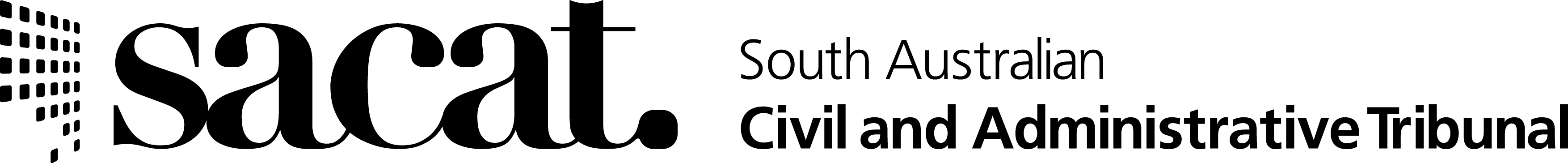 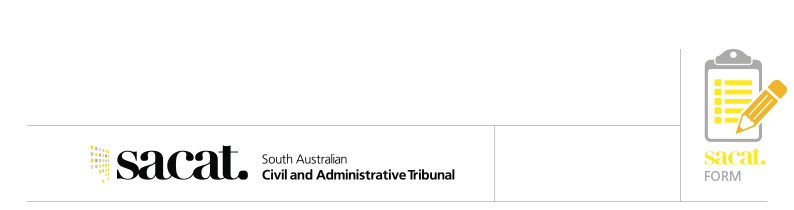 REPORT ON MENTAL INCAPACITY FOR AUTOMATIC REVIEW OF ORDERThis form gathers information from a Doctor, Director of Nursing, Hostel Manager or Professional CarerCapacity report for:Case number:Form issued to:Case officer: Dementia
 Intellectual
     disability Brain damage 
     from trauma Mental health
     condition Other        (Please specify)
Specific diagnosis and deficits (attach another sheet if necessary):   Specific diagnosis and deficits (attach another sheet if necessary):   Approximately how long has the person had the condition?   